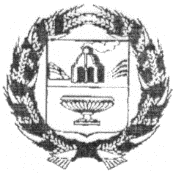 ЗАРИНСКИЙ РАЙОННЫЙ СОВЕТ НАРОДНЫХ ДЕПУТАТОВАЛТАЙСКОГО КРАЯ                                               Р Е Ш Е Н И Е                             17.11.2022                                                                                                                       №25г. ЗаринскРассмотрев протест прокурора Заринского района Алтайского края на Положение о порядке осуществления муниципального контроля на автомобильном транспорте и в дорожном хозяйстве на территории муниципального образования Заринский район Алтайского края», утвержденное Решением Заринского районного совета народных депутатов Алтайского края № 28 от 27.09.2021 (с изменениями от 25.11.2022 № 40), в целях приведения его в соответствие с действующим законодательством Администрация района, Уставом муниципального образования Заринский район Алтайского края, Заринский районный Совет народных депутатовРЕШИЛ:1. Принять решение о внесении дополнений в «Положение о порядке осуществления муниципального контроля на автомобильном транспорте и в дорожном хозяйстве на территории муниципального образования Заринский район Алтайского края», утвержденное Решением Заринского районного совета народных депутатов Алтайского края № 28 от 27.09.2021.2. Направить изменения главе Заринского района Алтайского края для подписания и обнародования в установленном порядке.Председатель районного Совета народных депутатов                                                                   Л.С. ТурубановаПринято решением районногоСовета народных депутатов от                                                                                                 17.11.2022 № 25Дополнения в «Положение о порядке осуществления муниципального контроля на автомобильном транспорте и в дорожном хозяйстве на территории муниципального образования Заринский район Алтайского края», утвержденное Решением Заринского районного совета народных депутатов Алтайского края № 28 от 27.09.2021 (с изменениями от 25.11.2022 № 40).1. Дополнить в «Положение о порядке осуществления муниципального контроля на автомобильном транспорте и в дорожном хозяйстве на территории муниципального образования Заринский район Алтайского края», утвержденное Решением Заринского районного совета народных депутатов Алтайского края № 28 от 27.09.2021 (с изменениями от 25.11.2022 № 40) разделом 8 «Обобщение правоприменительной практики» следующего содержания:«Обобщение правоприменительной практики проводиться для решения следующих задач:- Доклад о правоприменительной практике готовится Администрацией района с периодичностью 1 раз в год. Администрация района обеспечивает публичное обсуждение проекта доклада о правоприменительной практике.- Доклад о правоприменительной практике утверждается распоряжением главы района и размещается на официальном сайте Администрации района в сети "Интернет" в течении 5 дней после утверждения».2. Дополнение вступает в силу со дня обнародования на официальном сайте Администрации Заринского района.Глава района                                                                                            В.К. Тимирязев«18» ноября 2022 г.№ 4О внесении дополнений в Положение о порядке осуществления муниципального контроля на автомобильном транспорте и в дорожном хозяйстве на территории муниципального образования Заринский район Алтайского края, принятого решением Заринского районного Совета народных депутатов Алтайского края №28 от 27.09.2011